Beast  Report  -  21  July 2019            from  Dave Botherway  Buying :With his Optus HFC-NBN still going great, Dave latest invoice included a strange  extra credit of  $3.53 for previous overcharging,  but already credited last month  ? He would not be “chasing Optus” over that difference . . .Questions :	What is an ISO file ?    A physical image (rather than file copies) of complex disk formats as used in video DVDs and bootable Windows DVDs,What is .NET (and why is it being added ) ?   .Net is part of Windows to provide a common interface for developers across multiple device types. There are many versions of .Net,  so when installing an App that uses a different  .Net version, it will call for the needed .Net version (ex Microsoft) to be also installed…Main Topic :     MelbPC ID,  Email usage and Office-365All MelbPC members have an ID with format of usename@melbpc.org.au.  Besides being used to access Members-Only areas of our website, it is also an Email address with full mailbox facilities provided by Microsoft -  so is actually a Microsoft ID. Email can be accessed as Web Mail using a browser,  or saved and processed on the PC using a client such as  Windows Mail (part of Win10) , Outlook (within Office-365), Eudora, Thunderbird etc.  Whereas MelbPC membership includes the cloud version of Office-365, a desktop version can be purchased via MelbPC for an extra  annual subscription of  $65. Alternatively,  one-time purchase is possible for versions such as Office 2019 Home&Student, Office 2019 Home&Business and Office 2019 Business Pro  . . .Officeworks pricing examples being :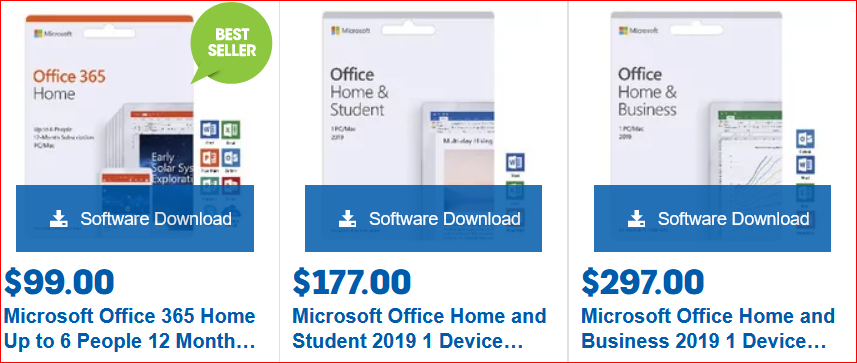 Next Month  . . .     A  new  PC  –   what extra programs do we get,   what extra do we need ?  